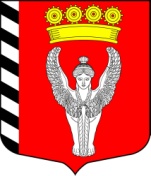 Местная администрациявнутригородского муниципального образования города федерального значения Санкт-Петербургамуниципальный округ Невская застава (Местная администрация МО Невская застава)__________________________________________________________________ПОСТАНОВЛЕНИЕ09.08.2023                                                                                                                               N40-пСанкт-ПетербургОб отмене постановленийместной администрации МО Невская застава от 14.04.2020 №33-п, от 28.06.2022 № 20-п, от 23.06.2023 №25-пВ связи с принятием Федерального закона от 13.06.2023 №259-ФЗ «О внесении изменений в статью 63 Трудового кодекса Российской Федерации», руководствуясь Распоряжением Комитета по социальной политике Санкт-Петербурга от 02.08.2023 №1913-р, местная администрация МО Невская заставаПОСТАНОВЛЯЕТ:Отменить Постановление местной администрации от 14.04.2020 №33-п «Об утверждении Административного регламента по предоставлению Местной Администрацией Муниципального Образования Муниципальный округ Невская застава, осуществляющей отдельные государственные полномочия Санкт-Петербурга по организации и осуществлению деятельности по опеке и попечительству, назначению и выплате денежных средств на содержание детей, находящихся под опекой или попечительством, и денежных средств на содержание детей, переданных на воспитание в приемные семьи, в Санкт-Петербурге, государственной услуги по даче согласия органа опеки и попечительства на заключение трудового договора с лицом, получившим общее образование и достигшим возраста четырнадцати лет, для выполнения легкого труда, не причиняющего вреда его здоровью, либо с лицом, получающим общее образование и достигшим возраста четырнадцати лет, для выполнения в свободное от получения образования время легкого труда, не причиняющего вреда его здоровью и без ущерба для освоения образовательной программы» (далее – постановление местной администрации от 14.04.2020 № 33-п);Признать утратившим силу Административный регламент по предоставлению Местной Администрацией Муниципального Образования Муниципальный округ Невская застава, осуществляющей отдельные государственные полномочия Санкт-Петербурга по организации и осуществлению деятельности по опеке и попечительству, назначению и выплате денежных средств на содержание детей, находящихся под опекой или попечительством, и денежных средств на содержание детей, переданных на воспитание в приемные семьи, в Санкт-Петербурге, государственной услуги по даче согласия органа опеки и попечительства на заключение трудового договора с лицом, получившим общее образование и достигшим возраста четырнадцати лет, для выполнения легкого труда, не причиняющего вреда его здоровью, либо с лицом, получающим общее образование и достигшим возраста четырнадцати лет, для выполнения в свободное от получения образования время легкого труда, не причиняющего вреда его здоровью и без ущерба для освоения образовательной программы» утвержденный Постановлением местной администрации от 14.04.2020 №33-п (далее – Административный регламент);Отменить Постановление местной администрации от 28.06.2022 № 20-п «О внесении изменений в постановление Местной администрации МО Невская застава от 14.04.2020 №33-п».Отменить Постановление местной администрации от 23.06.2023 №25-п «О внесении изменений в постановление Местной администрации МО Невская застава от 14.04.2020 №33-п.Настоящее постановление вступает в силу с момента его официального опубликования.Контроль за выполнением настоящего постановления оставляю за собой.Глава местной администрации							А.В.Пронин